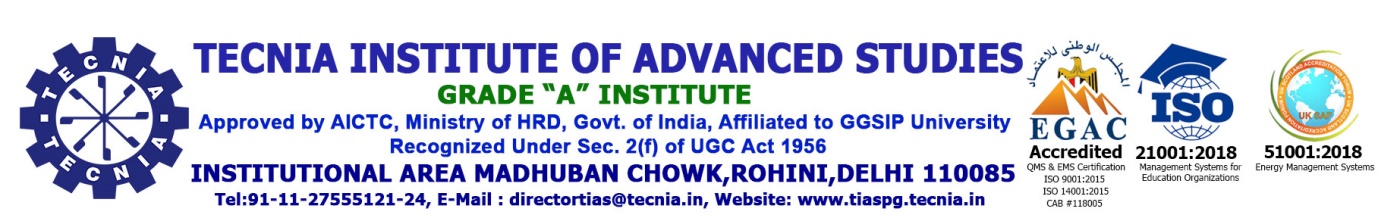 ANNUAL PERFORMANCE ASSESSMENT REPORT FOR NON TEACHING STAFFDEPARTMENT   -------------------------------------------------------------------------------------	REPORT FOR THE YEAR/PERIOD ENDING ------------------------------------------------PART-III - ASSESSMENT AND REPORT BY THE REPORTING OFFICER (Please read carefully the guidelines before filling the entries)Numerical grading is to be awarded for each of the attributes by the reporting authority / reviewing authority which should be on a scale of 1-10, where 1 refers to the lowest grade and 10 to the highest.Assessment of “Work Output” (weightage to this section would be 40%)Assessment of “Personal Attributes” (Scale of 1-10); weightage to this Section would be 30%Assessment of “Functional Competency” (Scale of 1-10); weightage to this Section would be 30%Signature of the Reporting OfficerName in Block letters: 	Designation:  Date:							During the Period of ReportPART-IV - GENERAL (Please read carefully the guidelines before filling the entries)Relations with Student Faculty and Public (Officer’s accessibility and responsiveness to the needs wherever applicable)Training (Please give recommendations for training with a view to future improving the effectiveness and capabilities of the Officer)State of HealthIntegrity (Please comment on the integrity of the Officer /staff)Attitudes towards Colleague/SC-ST/OBC/PH/KM/Other Gender:Pen-Picture by Reporting Officer(General assessment of the officer reported upon including overall qualities, strengths, lesser strengths and attitude towards weaker sections and overall grading in the smaller box provided on a scale of 1-10 (the overall grading in the be based on addition of the mean value of each group of indications in proportion to the weightage assigned)Overall Numerical Grading on the basis of weightage given section A, B, C of Part III of the report. (on score of 1-10):Signature of the Reporting OfficerName in Block letters: 	Designation:  Date:							During the Period of ReportAttributesReporting AuthorityReviewing Authorityi)  Accomplishment    of    planned    work/work allotted as per subjects allotted	ii) Quality of work outputiii) Proficiency in Typing (Speed and Accuracy)iv)Proficiency in work namely maintenance of prescribed Registers and Charts etc.v) Accomplishment    of exceptional work/unforeseen tasks performed	Overall Grading on ‘Work Output’	Initials	AttributesReporting AuthorityReviewing Authorityi) Attitude to work	ii) Sense of responsibilityiii) Capacity to work in team spirit	iv) Communication skills	v) Analytical abilityvi) Leadership Qualities	vii) Ability to working teamviii) Maintenance of Disciplineix)   Capacity  to  work  in  time limit - meet deadlines	x) Inter-Personal relationsOverall   Grading   on   ‘Personal Attributes’	InitialsAttributesReporting AuthorityReviewing Authorityi) Knowledge	 of Rules/ Regulations/ Procedures in the area of function and ability to apply them correctly.ii) Initiativeiii)Strategic planning abilityiv) Supervisory ability	v) Decision making abilityvi) Coordination ability	vii) Proficiency in working on computersviii)  Ability to motivate and develop subordinates	Overall	Grading   on ‘Functional Competency’	Initialsi) Beyond Doubt; orii) Nothing  adverse  has come to my notice; or	iii) Since the integrity of the officer is doubtful, a Secret Note is attached herewith.